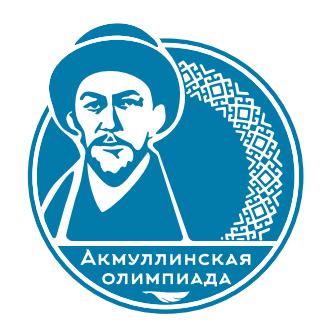 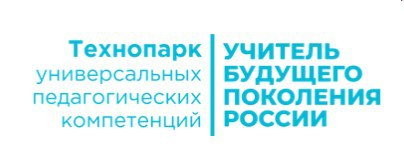 Федеральное государственное бюджетное образовательное учреждениевысшего образования Башкирский государственный педагогический университет им. М. Акмуллы Заключительный этап «Акмуллинской олимпиады» по «Географии»8-9, 10-11 классы, СПО1 вариант(2023-2024 уч. год)Задание 1. Определите масштаб фрагмента карты, используя нарисованную линейку (не свою)За правильный ответ - Г (1:25000) – 2 баллаЗадание 2. На плане сад квадратной формы имеет площадь 16 см2, на местности этот сад имеет площадь 6400 м2. Определите масштаб данного плана.Правильный ответ 1: 2000 (или в 1 см – 20 м) - 2 балла.Задание 3. Установите соответствие между изображением и типом проекции по виду вспомогательной фигуры (по поверхности проектирования)За каждый правильный ответ 0,4 балла. Если все верны – 2 балла.Задание 4. Известен магнитный азимут линии Ам=88°33'; склонение магнитной стрелки (восточное) δв=3°58'; сближение меридианов (западное) γз=5°03'. Найти истинный (географический) азимут Аи и дирекционный угол α линии.За каждый правильный ответ – 1 балл. Если все ответы верны – 2 балла.Задание 5. Перед вами фрагмент топографической карты. Ответьте на следующие вопросы. А) Как называется точка в прямоугольнике А?Б) Как называется черточка в прямоугольнике Б?В) Определите отметку (высоту) полугоризонтали в прямоугольнике В.Г) Чему равняется интервал (высота) сечения рельефа на этом фрагменте карты?За каждый правильный ответ – 0,5 балла. Если все ответы верны – 2 балла.Задание 6. Используя карту, определите по географическим координатам вершины крупных горных систем. Назовите вершины, их высоту и горные системы, к которым они относятся. Ответ запишите в таблицу.За каждый правильный ответ – 0,2 балл. Если все ответы верны – 3,6 балла.Задание 7. Заполните в таблице недостающие географические названияЗа каждый правильный ответ – 0,3 балла. Если все ответы верны – 3,6 балла.Задание 8. Напишите название архипелага, о котором идет речь:За каждый правильный ответ – 0,5 балла. Если все ответы верны – 2 балла.Задание 9. Определите по характерным представителям животного мира материк и природную зону. Впишите в таблицу соответствующей этой природной зоне климатический пояс и тип почв.За каждый правильный ответ – 0,2 балла. Если все ответы верны – 3,2 балла.Задание 10. Назовите объекты Всемирного наследия ЮНЕСКО в России, изображенные на фотографиях. По 0,5 балла за каждый верный ответ. Если все ответы верны – 3 балла.А) озеро Байкал, Б) Ленские столбы, B) остров Кижи, Г) Куршская коса, Д) Соловецкие острова, Е) остров ВрангеляЗадание 11. Наиболее мощные ГЭС в России построены в Сибири, где освоение гидроресурсов наиболее эффективно: удельные капиталовложения в 2-3 раза ниже и себестоимость электроэнергии в 4-5 раз меньше, чем в Европейской части страны. Для гидростроительства в нашей стране, характерно сооружение на реках каскадов гидроэлектростанций. Назовите этот крупнейший каскад ГЭС, как он называется? На каких реках находятся каскад ГЭС? Перечислите все ГЭС этого каскада. Назовите одну самую крупную ГЭС по мощности. Какова мощность самого крупного ГЭС? Какое место занимает самая крупная ГЭС этого каскада по своей мощности в мире среди ГЭС мира? Дайте определение, что такое каскад ГЭС. Каким негативным последствиям привело строительство каскадов ГЭС?Рекомендации для оценивания:1.3 вопрос, если не назовут Богучанскую (так как в некоторых атласах не показана эта ГЭС), можно поставить 1 балл. 1 балл, если назовут самые известные ГЭС.1.5 можно поставить 1 балл, если укажут более 6 млн кВт 1.6 можно поставить 0,5 балла, если укажут, что ГЭС входит в первую десятку крупнейших ГЭС мира.1.8 можно поставить 1 балл, если ответят на первый пункт.     Для 8-9 классов максимальное количество баллов за все задания – 35,4 балловЗадание 12 В таблице  приведены названия крупных месторождений или центров добычи одного из видов полезных ископаемых. Эти месторождения и центры находятся в пяти странах на разных материкахПо 0,4 балла за каждый верный ответ. Если все ответы верны – 6 баллов. Для 10-11 классов, СПО максимальное количество баллов за все задания – 41,4 балловАБВГДпсевдоазимутальнаяазимутальнаяконическаяпсевдоцилиндрическаяцилиндрическаяАиα92°31'97°34'АБВГТочка седловины (седловина, перевал)Бергштрих156,25 м2,5 м№КоординатыВершинаВысота, мГорная система128° с.ш. 87° в.д.Джомолунгма (Эверест)8848Гималаи236° ю.ш. 148° в.д.Косцюшко2228Большой Водораздельный хребет336° с.ш. 82° з.д.Митчелл2037Аппалачи433° ю.ш. 70° з.д.Аконкагуа6960Анды565° с.ш. 60° в.д.Народная1895Уральские горы663° с.ш. 151° з.д. Денали (Мак-Кинли)6194 (6190)Кордильеры№ПритокРекаУстье (залив, пролив, лиман)Море1ОхтаНеваФинский заливБалтийское море2ЗеяАмурАмурский лиман или Татарский проливОхотское или Японское моря3ИртышОбьОбская губаКарское море4АнгараЕнисейЕнисейский заливКарское мореАСеверная ЗемляБГалапагосские островаВМалайский (Большие Зондские острова)ГАзорские островаХарактерные животныеМатерикПриродная зонаКлиматический поясТип почвГепард, гну, сервал, черный носорог, каннаАфрикасаваннасубэкваториальныйкраснобурые и бурыеБлагородный олень, зубр, кабан, барсук, бобрЕвразияшироколиственные лесаумеренныйсерые лесныеСайгак, суслик, сурок, дрофа, тушканчикЕвразиястепиумеренныйчерноземы/каштановыеОрангутанг, гиббон, дымчатый леопард, чепрачный тапир, тигрЕвразияэкваториальные влажные леса/переменновлажные лесаэкваториальный/субэкваториальныйкрасныеферраллитныеВопросыОтветыБалл1.1. Назовите этот крупнейший каскад, как он называется и реки, где расположены ГЭС этого каскада.Ангаро - Енисейский каскад, реки Енисей, Ангара11.2. Назовите ГЭС, расположенные на самой многоводной реке РФ.Саяно-Шушенская,  Красноярская ГЭС11.3. Перечислите ГЭС, расположенные на правом притоке этой крупной реки.Иркутская, Братская, Усть-Илимская, Богучанская 11.4. Назовите  самую мощную ГЭС этого каскадаСаяно-Шушенская11.5. Какова мощность самого крупного ГЭС?млн  6,4 кВт11.6.Какое место в мире занимает по своей мощности самая крупная ГЭС каскада?7 место11.7. Дайте определение, что такое каскад.Каскад - группа ГЭС, расположенных ступенями по течению водного потока для последовательного использования его энергии.21.8. Перечислите, к каким негативным последствиям привело строительство каскадов ГЭС?Это привело к потере (или затоплению) ценных сельскохозяйственных земель, особенно пойменных;Нарушению экологического равновесия;Изменению микроклимата у крупных водохранилищ и т.д. 2Сумма баллов10№МесторождениеВид полезного ископаемогоСтранаЧасть территории страны1.УэйпаБокситыАвстралияКвинсленд пров.2.АньшаньЖелезная рудаКНРЛяонин пров.3.КемберлиАлмазыЮАРСеверо-Капская пров.4.ИтабираЖелезная рудаБразилияМинас-Жерайс шт.5.СадбериНикельКанадаОнтарио пров.